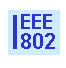 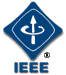 IEEE P802.21 Media Independent Handover ServicesMinutes of the IEEE P802.21 Working Group (DCN 21-14-0 107-00-0000)Session #62 Meeting, Hawaii, USAChair: Subir DasVice Chair: Charles E. Perkins First Day PM1 (1:30pm-3:30pm): Room KONA I ; May 12, 2014802.21 WG Opening Plenary: Meeting is called to order at 1:32pm by Subir Das, Chair of IEEE 802.21WG with opening notesMay, 2014 Meeting Agenda (DCN: 21-14-0074-00-0000-session-62-agenda)802.15 SEC – started looking at work related to 802.21 security802.15 IG 6T (IETF 6Tisch interest group)  Friday PM1802.21d has five sessions802.21m has two sessions802.21.1 has two sessions802.15 Secure Hybrid Mesh may be relatedAgenda bashing:Agenda (DCN: 21-14-0074-00-0000) was approved without any objection.IEEE 802.21 Session #62 Opening Notes (21-14-0084-00-0000)Meeting logistics: all meetings in Room KONA I.http://mentor.ieee.org/802.21/documentsDuty to inform slides 1-4, etc.Attendance procedures, logistics, breaksRequest to make Intellectual Property declarationNo one declared any patent claimsLMSC Chair’s Guidelines on Commercialism at meetingsClarification for “formally object”Discussion about sponsorship discussion at EC; member pollShould get sponsors to help make a better networkWorking Group Status802.21c: Single Radio HandoversOn agenda for June 11 RevCom meeting802.21d : Group Management Completed WG Letter Ballot recirculation (#7c)  on May 10, 2014Result announced on May 11, 2014http://www.ieee802.org/21/ballot_7.html 20 ballots / 21 members. Return ratio 95.23%15 approve / 03 disapprove / 02 abstain. Approval rate = 83.33%Have 5 sessions in Hawaii for resolving comments802.21m: Revision Project Opening Note: 21-14-0088-00-REVP-802-21m-session-62-OpeningNoteWorking on the document structure and existing issues 802.21.1: Media Independent Services Opening Note: 21-14-0089-00-SAUC-802-21.1-OpeningNoteUse case presentationWorking Group Objectives for May meeting802.21c: Single Radio HandoversNo more meeting session is required; Sponsor Ballet has been approved802.21d: Group Management Resolve Letter Ballot recirculation comments 802.21m: Revision Project Discuss the document structure and issues 802.21.1: Media Independent Services 802.21.1 Use case and services discussionFuture Sessions – 2014Plenary: 13-18, July 2014, Manchester Grand Hyatt, San Diego, CA, USA Co-located with all 802 groupsInterim: 14-19, September 2014,  Hilton AthensCo-located with all 802 wireless groups Plenary: 2-7 Nov 2014, Grand Hyatt, San Antonio, TX, USACo-located with all 802 groupsDiscussion about whether the Athens social should be included in the registration feeDiscussion about submitting topics for July evening session that replaces the socialJuly IEEE 802 Plenary meeting logistics 13-18, July 2014, Manchester Grand Hyatt, San Diego, CA, USAREGISTRATION INFORMATION: https://802world.org/apps/session/86/register2HOTEL RESERVATIONS: https://resweb.passkey.com/Resweb.do?mode=welcome_ei_new&eventID=11303871All event information including links to Registration, VISA Letters, Hotel Reservations, and regional information can all be accessed from the IEEE 802 Wireless Interim website: http://802world.org/wireless.IEEE 802 GROUP RATESStandard Room: $US 189/Night plus applicable taxesBay View Deluxe Room: $US 209/Night plus applicable taxesRESERVATION CUTOFF DATE: IEEE 802 Guest Room Rate will be available until the block is sold out or Friday June 20, 2014 whichever comes firstHotel InformationInformation available at http://802world.org/plenary/ieee-802-group-hotel/Future Sessions – 2015Interim: 18-23 January, 2015, Hyatt Regency, Atlanta, GA, USACo-located with all 802 groups Plenary: 8-13/15-20 March, 2015, Berlin (TBD: Barcelona would be more expensive)  Co-located with all 802 groupsInterim:  May 2015, Hyatt Regency Vancouver (TBD)Co-located with all wireless groups Plenary:  12-17 July 2015, Hilton Waikoloa Village, Hawaii, USA Co-located with all 802 groupsInterim: September 2015 (TBD)Co-located with  all 802 wireless groups Plenary: 8-13 Nov 2015, Hyatt Regency Dallas, TX, USA (TBC)Co-located with all 802 groups Session #61 minutes (21-14-0082-01-0000) were approved after revision.802.21d  Opening Notes and discussion (21-14-0086-00-0000)802.21m  Opening Notes and discussion (21-14-0088-00-0000)802.21.1  Opening Notes and discussion (21-14-0089-00-0000)Discussion about merging 802.16 and 802.15Discussion about revised websiteDiscussion about proposing SDN as an 802.21 projectOmniRAN proposalDaniel Corujo’s (University of Portugal) projectSimilarity between SDN controller and PoSMeeting adjourned at 3:00pmDay 4 PM2 (4:00pm-6:00pm): Room KONA I; Thursday, May 15, 2014802.21 WG Closing Plenary: Meeting is called to order by Subir Das, Chair of IEEE 802.21WG (21-14-0100-00-0000-session-62-closing-plenary).802.11 Liaison Report – Clint Chaplin (DCN: 21-14-0101-00-0000-802-11-liaison-report-for-2014-05.ppt)New TG, new SGWill upload laterDiscussion about 802.16 (DCN 16-14-0038-00-Gcon)802.16r is conceivably relevant to 802.21SDN tie-in is also of interest.Motions presented for WG voteMotion to P802.21d BRC to resolve comments: moved by Yoshi, Seconded by Clint (5/0/0)Motion to authorize 802.21d editor to incorporate resolutions: moved by Yoshi, Seconded by Clint (5/0/0)Motion to P802.21d be forwarded to Sponsor Ballot and approve the CSD (CSD = Criteria for Standards Development) Moved by Yoshi, Seconded by Clint (5/0/0) TGd Multicast Management closing note (21-14-0099-00-MuGM-tgd-may-closing-note)Progress in May 2014 Meeting: LB7b comment resolutionsResolved all editorial comments and most technical commentsRemaining technical comments are: #58, #79, #83LB7 Ballot Resolution CommitteeNext Step: Start next recirculation around April 21, 2014BRC Teleconference Schedule (Tentative)April 1 (Tue) 8am-10am EDTApril 8 (Tue) 8am-10am EDTApril 15 (Tue) 8am-10am EDTTGm 802.21-2008  Revision closing note (21-14-010x-00-REVP-802-21m-session-62-closing-report)Progress in meetings prior to Session #62Initiated working group, determined purpose of the document revision project.Updated base 802.21m document with numerous improvements and repairs to tables and lists.Progress since Beijing Session #61Updated base 802.21m document specification according to recent action itemsIssues added to spreadsheet based on problems encountered during document update.Agenda for May 2014Sessions: Tuesday AM2 and Wednesday AM1 Minutes: DCN 21-14-0064-00-REVP Action ItemsWG chair to prepare revised documents for consideration at session #62 during upcoming Interim meeting in MayResubmit continuing 2013 documents to get 2014 document numbersWG Vice Chair in July, 2014IETF Liaison reportAuthorization feature for COAP8 BoFsDiscussion about 802.21c Submission to RevCom (DCN: 21-14-00xx-0000)802.21.1 closing note (DCN 21-14-0098-00-SAUC-closing-notes)TG 802.21.1 had two sessions during his meetingThere were four presentations on use caseshttps://mentor.ieee.org/802.21/dcn/14/...802.21.1 Teleconference (tentative):Teleconferences802.21c BRC Teleconferences: (none)802.21d BRC Teleconferences:May 27 (Tue),  8am-10am EDTJune 10 (Tue),  8am-10am EDT 802.21m Teleconference:(none)802.21.1 Teleconference:Teleconference (Tentative) (none)Plan for next meetingMeet with IEEE staff to resolve Microsoft Word problems with 802.21m base documentFuture SessionsFuture Sessions – 2014 List of upcoming sessionsPlenary:  13-18, July 2014, Manchester Grand Hyatt, San Diego, CA, USA Co-located with all 802 groupsInterim:  14-19, September 2014,  Hilton AthensCo-located with  all 802 wireless groups Plenary: 2-7 Nov 2014, Grand Hyatt, San Antonio, TX, USACo-located with all 802 groupsDiscussion about Waikoloa venueFood has been very goodNetworking was goodRecommended for returnFuture Sessions – 2015Interim: 18-23 January, 2015, Hyatt Regency, Atlanta, GA, USACo-located with all 802 groups Plenary: 8-13/15-20 March, 2015,  Berlin  Co-located with all 802 groupsInterim:  May 2015, Hyatt Regency Vancouver (TBD)Co-located with all wireless groups Plenary: 12-17 July 2015, Hilton Waikoloa Village, Hawaii, USA Co-located with all 802 groupsInterim: September 2015, Asia (TBD)Co-located with  all 802 wireless groups Plenary: 8-13 Nov 2015, Hyatt Regency Dallas, TX, USA (TBC)Co-located with all 802 groups Future Session notificationsJuly, 2015  is in WaikoloaAthens is finalized for September, 2014 meeting; networking issue has been resolved.AttendanceThe meeting was adjourned at 4:47 pmIEEE P802.21 Media Independent Handover ServicesMeeting Minutes of the IEEE P802.21d Group Management Task Group Chair: Yoshihiro OhbaEditor: Antonio de la OlivaMonday, PM2 Meeting, May 13, 2014 Meeting called to order by Chair at 4:00PM Minutes are taken by Yoshihiro Ohba.Meeting Agenda (21-14-0090-00) is presented by the ChairThe IEEE 802.21d task group is scheduled to meet Monday PM2, Tuesday AM1 and PM2, Wednesday AM2 and Thursday AM1.Tuesday AM2 was added.Revised agenda was approved with no objections.Meeting Minutes ApprovalMinutes of March 2014 TGd session are included in the WG minutes that were already approved in the WG opening plenary. There are no additional minutes to approve.Opening Notes (21-14-0086-00) is presented by the ChairSlides #1-#4 shown, Note Well, Duty to Inform.Chair called for declaration of potentially essential IPR on 802.21d.  There was no response to the call in the meeting.Latest commentary file is DCN 083r0.802.21d Comment Resolution Comments resolution started by the Chair Chair asked the group to provide review of Editorial comments by end of Tuesday.The following comments were discussed: #9, #59, #60, #61, #91, #95 and  #118.Resolutions are captured in DCN 083r2.Recess at: 18:05 PMSecond Day AM1 Meeting: Tuesday, May 14Meeting called to order by Chair at 8:00AM802.21d Comment ResolutionThe group continued comment resolution.The following comments were discussed: #2, #4, #29, #30, #46, #47, #48, #50, #58, #78, #80, #88, #89, #92, #93, #94, #97, #100, #102, #103, #104 and #123.Resolutions are captured in DCN 083r3.Session recessed at 10:02am.Second Day AM2 Meeting: Tuesday, May 14Meeting called to order by Chair at 10:30AM802.21d Comment ResolutionThe group continued comment resolution.The following comments were discussed: #3, #5, #7, #10, #12, #13, #14, #16, #17, #18, #19, #23, #25, #27, #28, #114, #115, #116 and #117.Resolutions are captured in DCN 083r4.Session recessed at 12:30pm.Second Day PM2 Meeting: Tuesday, May 14Meeting called to order by Chair at 4:00PM802.21d Comment ResolutionThe group continued comment resolution.The following comments were discussed: #31, #35, #36, #37, #38, #39, #42, #43, #45, #51, #56, #57, #60, #62, #64, #105, #106, #108, #109, #111, #112 and #113.Resolutions are captured in DCN 083r5.Session recessed at 6pm.Third Day AM2 Meeting: Wednesday, May 15Meeting called to order by Chair at 10:30AM802.21d Comment ResolutionThe group continued comment resolution.The following comments were discussed: #6, #8, #9, #40, #54, #64, #74, #102, #105, #112 and #124. Comments #6, #8, #9, #40, #54, #74, #124 are editorial. All other editorial comments are accepted as is.Resolutions are captured in DCN 083r6.Session recessed at 12:30pm.Fourth Day AM1 Meeting: Thursday, May 16Meeting called to order by Chair at 8:00AM802.21d Comment ResolutionThe group continued comment resolution.Comment #102 was discussed.The group agreed that comment #102 requires more discussion.  Particularly the following issues were raised.- New functional element GMCS and GMCR may not be required.- Since a PoS sending group addressed commands and a PoS sending group manipulation commands can be different, it is better to rename Command Center with Group Manager focusing on group manipulation function.  Resolutions are captured in DCN 083r8.Closing Note by ChairTG closing note is captured in DCN 21-14-0099r0. Chair mentioned three comment #102 is remaining to resolve.The following three motions were mentioned that Chair intends to bring during WG closing plenary.Motion #1:  Move to authorize the P802.21d Ballot Resolution Committee (BRC) to resolve WG LB#7c comments and approve the related contributions via teleconferences Motion #2: Move to authorize the P802.21d  Editor to accept the resolution passed during May, 2014 interim meeting and by the LB7 BRC during teleconferences and produce P802.21d/D05Motion #3: Move to authorize the P802.21 WG Chair to initiate a LB7 re-circulation ballot on the question “Should P802.21d/D05 be forwarded to Sponsor Ballot”BRC teleconference schedule was discussed. The group agreed on the following tentative schedule.May 27 (Tue) 8am-10am EDTJune 10 (Tue) 8am-10am EDTThe meeting was adjourned at 12:30pm.IEEE P802.21m Revision Project GroupChair: Charlie Perkins Minutes by Charlie Perkins: DCN: 21-14-0103-00Meeting Minutes of the IEEE P802.21-2008 Revision Project Group during May  2014  Plenary …Progress since Beijing Session #61Updated base 802.21m document specification according to recent action itemsIssues added to spreadsheet based on problems encountered during document update.Received updated figure files from MichelleResubmitted continuing 2013 documents to get 2014 document numbersUploaded 802.21m base document after adding new figures for 802.21m reviewHave redrawn some of the newly received figures which did not properly work when insertedFirst Session: Tuesday AM2 May 18, 2014: 10:45-11:45Notes: CharlieParticipation: Subir, Yoshi, Charlie, Toru, Yazu802.21m meeting is governed by 802.21 IPR disclosure agreements, etc.Review agenda: 21-14-0087-00-REVP-802-21m-session-62-agenda.pptxDetailed review of action items from Session #61 meetingResubmit continuing 2013 documents to get 2014 document numbersCreated spreadsheet for figures and equationsReview current status of IEEE figures and document assistanceNew Word and jpeg figure files have been received from IEEEMost revised wording was accomplished, some more changes done laterQuite a few figures will have to be redrawn anyway (proposal: in Visio)Reviewed insertion of IEEE figures into document in preparation for creation of a new “clean” document for ThursdaySecond Session: Wednesday AM1 May 19, 2014: 8:15-10:00Notes: CharlieParticipation: Subir, Yoshi, Charlie, Toru, Yazu Briefly review agenda: 21-14-0087-00-REVP-802-21m-session-62-agenda.pptxExtraordinary current difficulties inadvertently introduced last year when document was saved as .docxAs a result, document editor was unable to produce a clean document.New action items:Work with IEEE to convert existing document to .doc formatSubmit a clean version with the new figures ASAPResolve figure and table captions as cross references, and bibliographic citations(deferred) Get email from Subir to understand comment from David Cypher about undefined variable(deferred) Recommend 802.21.1 to carry out gap analysis on 802.21m featuresAction ItemsWG chair to prepare revised documents for consideration at session #63 during upcoming Plenary meeting in JulyUpdate spreadsheet for figures and equations maintain status for each figure and modifications neededcreate and upload spreadsheet as 802.21m WG document(deferred) Recommend 802.21.1 to carry out gap analysis on 802.21m featuresConfer with IEEE editorial staff to repair errors introduced when base document was inappropriately saved as .docx instead .docWG chair / editor to prepare clean document for 802.21m base document, using revisions as modified and approved according to WG discussion from Tuesday PM1 and Thursday AM2 consensusTeleconference (Tentative) (none)IEEE P802.21 Media Independent Handover ServicesMeeting Minutes of the IEEE P802.21.1 Task Group 			Chair: Subir Das Editor:  Meeting Minutes of the IEEE P802.21.1 Task Group Tuesday, AM1 Meeting,   May 14, 2014 (1:30-3:30 am)Meeting called to order by Chair at 1:35pM Huynho Park presented DCN: 21-14-0079-00-SAUC Title: Media Independent Service for Radio Resource Management in Heterogeneous Networks This is an extension of what was being presented (DCN 21-14-0040) in March meeting. This document presents the procedures and call flows of radio resource management in heterogeneous networks. Q: Who is responsible for resource allocation?A:  Both PoA and Access ControllerQ: What are the Radio resources?A:  For example, Frequency, channel, power and so onQ: What is the interface between Information Server and PoA?A:  Information Server in this case is a PoS and therefore MIS interface can be used.Comment: It is better to mention then that Information Server is then a PoS similar to what has been mentioned for Access Controller.Q: Can radio resource parameters, for example, Frequency, Channel and Power parameters, can be included in Link_Parameter_Report primitives rather than defining a new primitive such as Link_Resource_Report.A:  It may be possible and authors will revisit this. However, they think that it may be a better idea to define a new one.  It was commented to avoid defining new primitives if it can be achieved by modifying existing ones. Q: According to Figure 6, Information Server is a PoS and the interface is an MIS  interface.  Is it correct?A: Yes, it is correct. However, when Information Server is a different entity, for example non IEEE 802.21 MIIS, then the interface will be different. Authors will clarify it with additional texts. Huynho Park also presented DCN: 21-14-0080-00-SAUCTitle: Media Independent Service for D2D CommunicationsThis is an extension of what was being presented (DCN 21-14-0039) in March meeting. This document presents the procedures and call flows of D2D communications  that are in close proximity.Q: What are the additional contents that are being added in this version?A:  Mainly Figure 2 and some reorganizations of multiple sections. Stage 2 requirements are added.Comments: Authors mentioned that they had concentrated more on radio resource management contribution more than the D2D one. Chaplin Clint  Samsung Electronics Das  Subir Applied Communication SciencesChen, Lidong NIST Yazu Hanatani YoshikazuToshiba Corporation Kamibayashi  ToruToshiba CorporationOhba Yoshihiro Toshiba CorporationPerkins Charles Futurewei Technologies 